    桃園市進出口商業同業公會 函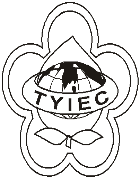          Taoyuan Importers & Exporters Chamber of Commerce桃園市桃園區春日路1235之2號3F           TEL:886-3-316-4346   886-3-325-3781   FAX:886-3-355-9651ie325@ms19.hinet.net     www.taoyuanproduct.org受 文 者：各相關會員發文日期：中華民國109年9月3日發文字號：桃貿豐字第20554號附    件：隨文主   旨：財團法人金屬工業研究發展中心承辦衛生福利部食品藥物管理署109年度「醫療器材法規制度研析暨推廣計畫」，辦理「醫療器材管理法施行細則」、「輸入醫療器材邊境抽查檢驗辦法」及「醫療器材委託製造作業準則」等三項草案說明會，敬邀醫療器材相關公協會轉知所屬業者參與，請查照。說   明：     ㄧ、依財團法人金屬工業研究發展中心109年9月1日金醫字         第1091003358號函辦理。    二、因考量疫情影響，財團法人金屬工業研究發展中心說明會    採線上及實體並行。實體說明會名額為80人，貴會可指    派ㄧ名代表參與實體或線上說明會，如實體說明會報名額    滿，將逕予安排至線上說明會，線上說明會名額以確保連    線品質為原則，所屬業者可指派一名代表參與。三、實體說明會訂於109年9月16日(星期三)下午1時30分    至4時35分假集思交通部國暨會議中心集會堂(臺北市中    正區杭州南路一段24號5樓)辦理，並同步辦理線上說明會。    四、報名截止為109年9月11日下午3時，請進入下方線上        報名連結填列相關資訊，完成報名者，將再以電子郵件通        知之實體說明會現場座位報到序號及線上說明會相關資訊        額滿為止，額滿時將關閉報名連結。報名連結https://reurl.cc/d55Gay    五、配合政府防疫措施，參與實體說明會者，請全程配戴口罩。    六、檢附旨揭說明會草案、會議議程及交通資訊，如附件。理事長  簡 文 豐